
 Bill Status: Passed on 2nd Reading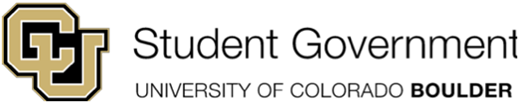 University of Colorado Student GovernmentLegislative CouncilA Bill to Amend the Airboard BylawsBill HistoryAir Board contributes a lot to our campus with the Radio ranging from programs that are educational, entertaining, and welcoming for all to hear. Radio 1190 is an essential institution that connects the university campus to the communities of Boulder and Denver. Air Board assists in making sure the radio is an effective media outlet for students as well as other campus community members.Bill SummaryThis bill amends the Air Board Bylaws to outline a specific process for hiring students to paid positions for hosting shows on air.This Bill hereby amends the Air Board Bylaws.Whereas, the Air board is a part of the joint boards for the University of Colorado Student Government,Whereas, all adjustments to the Bylaws for Air Board must be approved by Legislative Council,THEREFORE, BE IT ENACTED by the Legislative Council of the University of Colorado Boulder Student Government THAT:Section 1: The Air Board Bylaws shall be amended to the revisions voted and approved by the Air Board on 9/25/18.Section 2: Students interested in a paid host position on Radio 1190 will be hired following the process laid out by this amendment to the Air Board Bylaws. 	“1. Students with interest in a paid show must appear before the board to discuss their candidacy for a paid show hosting position. Following approval by Air Board majority, the candidates will interview with the General Manager and be finalized by the Student Managers.”Section 3: Appendix A is an attachment of the new copy of the Bylaws that have been voted on and approved by Air Board.Section 4:  This bill shall take effect upon passage by the Legislative Council and upon either obtaining the signatures of two Tri-Executives or the lapse of six days without actions by the Tri-Executives. Vote Count:_______________________                                    _______________________  Joshua Ney                                               	   David KiddLegislative Council President                   	   President of External Affairs_______________________                                    ________________________Olivia Wittenberg                                            	   Jake ReaganPresident of Student Affairs                       	   President of Internal AffairsAppendix  AAir Board BylawsApproved by Legislative Council 11/02/20171. Introduction1.1  This document is designed to define the purposes, the general policies, and accountability for the University of Colorado Boulder Air Board. Additional defining documents can be found at the end of this document2. Purpose2.1 -The Board intends to ensure that KVCU remains a university owned and student operated media outlet. The Board shall have the authority to:a.     Promote student and citizen participation at KVCU within CU Boulder and its community with but is not limited to; grant writing, fundraising and advertisingb.     Be responsible with its authorized agents, for strategic planning, budgeting, and other long-term needs of KVCUc.      Submit KVCU’s budget with cooperation of the General Manager to the Finance Boardd.     Update the Boards policy implementations and procedures as needede.     Approve monthly reports from managementf.      Offer opportunity to KVCU management (the General Manager and Student Management Staff, staff, student (as well as non-student) volunteers to formally present any relevant issues to the Air Board to be votedg.     Approve any KVCU expenditures above $500 or 5% of the budget before it is taken to Finance Board   	i. Any expenditures of this type shall be presented to Airboard prior to any extended recess. (A period where Air Board does not meet for more than 4 weeks.) If these expenditures are not approved by Air Board then they are rejected by default.h.     Interview and Ratify KVCU Student Managers. The General Manager must discuss potential firings for all paid positions with airboard who will vote on the employee's dismissal. (normal voting procedure where they must leave)Students with interest in a paid show must appear before the board to discuss their candidacy for a paid show hosting position. Following approval by Air Board majority, the candidates will interview with the General Manager and be finalized by the Student Managers.i.       Hold a minimum of one meeting per month, or as needed to review expenditures or budgets upon completion of the fiscal quarter.j.       Set policy and review budgetary matters of KVCU within the priorities established by the Legislative Councilk.    Hear concerns of any students affiliated with KVCU about any employees (including the GM).3. Governance3.1- Officers3.1.1 -Air Board Chaira.     A majority will select the Air Board Chair from voting Air Board members at the end of every Spring Semester. The Air Board Chair may not be a member of Executive Staff or Legislative Council.b.     Term of the Air Board Chair will be for two semesters (fall and spring), beginning the date of election.c.      Will serve one term, however he or she may be reelected up to one more term.d.     Prepare agendas for the Air Board.e.     Handle all routine correspondence.f.      Keep the Air Board informed of pertinent information.g.     Assure that all requests addressed to the Air Board receive proper considerationh.     Appoint subcommittees when necessary.i.       Instruct the newly elected Air Board Chair on all matters pertaining to the office.j.       Cannot be an employee of Radio 1190.k.     Will not vote on Air Board Legislation unless in the event of a tie.l.    Must have served on Air Board as a voting member for at least one semester prior to election. 	m. Keep track of Radio 1190’s budget.n.     Write bills or review bills from the General Manager for capital expenditures and bring it to Air Board and if it is approved take it to Finance Board.o.      Meet with the General Manager bi-weekly to check in on budget and report meeting to Airboard.p.     Formulate budget with the General Manager, with any necessary advisement from Air Board, and any representatives of CUSG or the Student Finance Office. And present completed budget to Airboard and bring to Finance Board for approval.q.     Write and present, along with the General Manager, any SOR requests to The Finance Board following Air Board approval.r.       Compensation: The Air Board chair shall receive a stipend from the funds provided in the CUSG budget in an amount at intervals prescribed by the CUSG Bylaws.3.1.2- Air Board Vice Chaira.     Will take over for the Air Board chair in the case that the Air Board chair is not able to make a meeting, is terminated or resigns.b.     Will take minutes of the Air Board Meeting, and conduct any secretarial work for the board as required by the Air Board Chair.c.      Will serve one term, however he or she may be reelected up to one more term.d.     Will be elected at the end of the spring semester with the ratification of the board of a majority vote.3.2 General Membersa.     Will be recruited through an application process set up by the officers initiated at the start of the fall semesterb.     The General Members will be chosen by the Air Board Officers and will be ratified by the Legislative Council, at which point they will attain voting privileges.c.      At most there will be nine fee-paying students on the board, but there will be at least five voting members on the board.d.     Air Board may include two non-voting, non-studentsf.      A two-thirds vote shall be required to remove a voting Air Board Memberg.     Air Board members will attend all meetings and respective committee meetings, be informed on relevant Air Board Business, carry out any special responsibilities assigned by the Air Board, be available for KVCU Air Board hours  h.     All voting Air Board Members have the privilege of being instrumental and informed in the development and implementation of policy to enhance the quality of KVCUi.       Student voting members have the right to formally introduce, review and vote on procedures relating to all KVCU operations.j. Resignation of Board members and officers. Resignations will be granted upon the board receive a formal letter of resignation from the member intending to resign. Resignations will not be denied for any reason.3.3 -Requirements for all Board Membersa. Airboard will include one representative at large from CUSG, to be appointed by the Tri-executives. This representative will be a voting memberb.  Absence from more than one half of Air Board or committee meetings by voting members during a two month period, or severe lack of communication or availability, will retroactively result in a review of members status by the Air Board.    c. Review of Non-participatory Board Members will be done in full session (not including the non-participatory member) and will debate, vote and levy action against said member. A vote favored by two thirds or six members will be required for action to proceed, Members may not abstain from votes regarding Air Board members.d. Removal of Officers. Officers who do not meet the outlined requirements for their positions and any of the aforementioned requirements may be removed from the board by a vote brought by at least three members and unanimously approved by the remainder of the Air Boarde. Officers will be required to attend half of all general board meetings, and will complete or appropriately delegate all work required by the positions respective job description.f. Member Proxy requirements:Board Members may only provide a proxy given the prior consent of the Air Board.Members may request a virtual meeting, by asking another board member to assist and providing any necessary equipment.	g. All Air Board members must complete diversity training as per CUSG policy.3.4 - Advisors & Non-Voting Membersa.   Two non-voting advisory members may attend all Airboard meetings and participate on committees. These members will be expected to actively participate as board members do. These members do not have to be affiliated with KVCU or be fee-paying students.b.   Additional advisors will be allowed to participate in board meetings and committees as is deemed necessary to board functioning.4. Committeesa.     All serious or lengthy work shall be done outside Air Board meetings in committeesb.     Committees may be established on an ad hoc basis by a majority vote of Air Boardc.      As many ad hoc committees as necessary for particular tasks should be formedd.     Committees should meet as needed, and participation in meeting by committee members will be subject to the same requirements as standard board meetings.e.     A committee may be disbanded at any time if it is deemed no longer needed by the Air Board5. General Conduct and Reporting of Board Meetingsa.     All formal meetings are open to the public. However, the Air Board reserves the right to go into Executive Session for the purpose of discussion onlyb.     The Air Board must approve all expenditures from student fees which may not be covered within the annual approved budgetc.      An Air Board meeting has quorum when a majority of voting members are in attendanced.     Amendments and Bylaw Changes shall be conducted as needed. In general, the bylaws will be reviewed once a year for any necessary changes. Notification of proposed changes must precede the meeting during which action is taken by at least one week. Any amendment shall require approval of at least three-fourths of the voting members.e.     Air Board, in accordance with its statement of purpose and with University policy, shall conduct its business and make its appointments in compliance with the intent of equal opportunity and affirmative action guidelines.6. Basic Documentsa.     University of Colorado at Boulder Student Union Constitution enacted May 2, 1974 and last amended May 11, 2018.b.     These Air Board Bylaws.October 4, 201889 LCB 04 – Airboard Bylaw RevisionsSponsored by:Lily HetheringtonAir Board Chair - The 2018-19 Air BoardJoshua NeyCUSG Legislative Council PresidentAuthored by: Lily HetheringtonAir Board Chair - The 2018-19 Air Board10-04-2018Moved to 2nd Reading16-0-110-11-2018Passed on 2nd Reading12-0-0